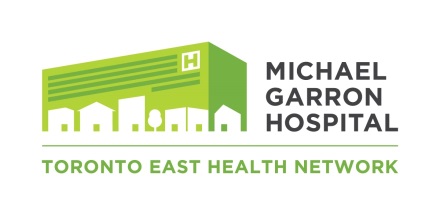 Study Continuation RequestResearch Ethics BoardStudy Continuation - Annual Review RequestINSTRUCTIONSPlease complete this form to request the continuation of Michael Garron Hospital (MGH) Research Ethics Board (REB) approval for your research study. Submission of the form is due one month prior to the study’s expiry date as indicated in the REB initial approval letter/most recent REB continuing approval letter. 
GUIDANCEContinuing ReviewTri-Council Policy Statement (TCPS 2, 2018):Article 2.8: “Following the initial REB review and approval, the ethics review shall continue to ensure that all stages of a research project are ethically acceptable in accordance with the principles of this Policy.” Article 6.14: “Researchers’ responsibilities include monitoring their research to ensure that it is conducted in an ethical manner, reporting unanticipated issues (Article 6.15) or changes to the research (Article 6.16), supervising all team members in the application of the research procedures, and ensuring that they are properly qualified and versed in the conduct of ethical research.”Article 6.14: “For research projects lasting longer than one year, researchers shall submit, at minimum, an annual report with sufficient details to enable the REB to make an informed judgment about the continued ethical acceptability of the research. For research lasting less than one year, an end-of-study report may suffice.”Please also see N2 SOP007_09 Research Ethics Board: Submissions and Ongoing Communication, section 5.6 Annual Re-approval SubmissionFairness and Equity in Research ParticipationTri-Council Policy Statement (TCPS 2, 2018):Article 4.1: “Taking into account the scope and objectives of their research, researchers should be inclusive in selecting participants. Researchers shall not exclude individuals from the opportunity to participate in research on the basis of attributes such as culture, language, religion, race, disability, sexual orientation, ethnicity, linguistic proficiency, gender or age, unless there is a valid reason for the exclusion.”*For the purposes of this document, “MGH participants” refers to any participant who is enrolled in a research study at MGH, or an institution where the MGH REB is the acting Board of Record (BOR). The BOR is the qualified Research Ethics Board that has been delegated authority for the ethics review and ethical oversight of a research study.Study Continuation - Annual Review Request FormSubmission Instructions:One (1) electronic copy of this signed and dated form.If your study is industry sponsored, an administrative fee for REB review will apply. Please complete the Research Administrative Fees Invoice and submit it to the sponsor. A copy of the invoice and fee payment must accompany this application for continuing review.Return to:  Email: ResearchEthicsBoard@tehn.ca References and Resources:N2 SOP007_09 Research Ethics Board: Submissions and Ongoing Communication (available on iCare)N2 REB SOP 405.003 Continuing Reviewhttps://www.ncbi.nlm.nih.gov/pmc/articles/PMC7551738/ McGill University, Institutional Review Board – Continuing Review Form Canadian Institutes of Health Research, Natural Sciences and Engineering Research Council of Canada, and Social Sciences and Humanities Research Council, Tri-Council Policy Statement: Ethical Conduct for Research Involving Humans, December 2018 (referred to as TCPS 2, 2108).SECTION 1 – Study IdentificationSECTION 1 – Study IdentificationSECTION 1 – Study IdentificationSECTION 1 – Study IdentificationSECTION 1 – Study IdentificationSECTION 1 – Study IdentificationSECTION 1 – Study IdentificationREB Reference Number:      REB Reference Number:      REB Reference Number:      REB Reference Number:      REB Reference Number:      REB Reference Number:      REB Reference Number:      Study Title:      Study Title:      Study Title:      Study Title:      Study Title:      Study Title:      Study Title:      Expiry Date of REB Approval: (DD/MM/YYYY):      Expiry Date of REB Approval: (DD/MM/YYYY):      Expiry Date of REB Approval: (DD/MM/YYYY):      Expiry Date of REB Approval: (DD/MM/YYYY):      Expiry Date of REB Approval: (DD/MM/YYYY):      Expiry Date of REB Approval: (DD/MM/YYYY):      Expiry Date of REB Approval: (DD/MM/YYYY):      SECTION 2 – Contact Information SECTION 2 – Contact Information SECTION 2 – Contact Information SECTION 2 – Contact Information SECTION 2 – Contact Information SECTION 2 – Contact Information SECTION 2 – Contact Information Local MGH Principal Investigator:      Local MGH Principal Investigator:      Local MGH Principal Investigator:      Local MGH Principal Investigator:      Local MGH Principal Investigator:      Local MGH Principal Investigator:      Local MGH Principal Investigator:      Department/Division/ Program:      Department/Division/ Program:      Department/Division/ Program:      Department/Division/ Program:      Department/Division/ Program:      Department/Division/ Program:      Department/Division/ Program:      Telephone:      Telephone:      Telephone:      Telephone:      Telephone:      Telephone:      Telephone:      Email Address:      Email Address:      Email Address:      Email Address:      Email Address:      Email Address:      Email Address:      Name of Person Completing the Form & Role:      Name of Person Completing the Form & Role:      Name of Person Completing the Form & Role:      Name of Person Completing the Form & Role:      Name of Person Completing the Form & Role:      Name of Person Completing the Form & Role:      Name of Person Completing the Form & Role:      Address:      Address:      Address:      Address:      Address:      Address:      Address:      Telephone:      Telephone:      Telephone:      Telephone:      Telephone:      Telephone:      Telephone:      Email Address:      Email Address:      Email Address:      Email Address:      Email Address:      Email Address:      Email Address:      SECTION 3 –EnrollmentSECTION 3 –EnrollmentSECTION 3 –EnrollmentSECTION 3 –EnrollmentSECTION 3 –EnrollmentSECTION 3 –EnrollmentSECTION 3 –EnrollmentIf your study is a retrospective chart review or using previously collected biological specimens, please skip to section 5.Please select ONE option from the following four options:	No enrollment to date	Explanation:      If your study is a retrospective chart review or using previously collected biological specimens, please skip to section 5.Please select ONE option from the following four options:	No enrollment to date	Explanation:      If your study is a retrospective chart review or using previously collected biological specimens, please skip to section 5.Please select ONE option from the following four options:	No enrollment to date	Explanation:      If your study is a retrospective chart review or using previously collected biological specimens, please skip to section 5.Please select ONE option from the following four options:	No enrollment to date	Explanation:      If your study is a retrospective chart review or using previously collected biological specimens, please skip to section 5.Please select ONE option from the following four options:	No enrollment to date	Explanation:      If your study is a retrospective chart review or using previously collected biological specimens, please skip to section 5.Please select ONE option from the following four options:	No enrollment to date	Explanation:      If your study is a retrospective chart review or using previously collected biological specimens, please skip to section 5.Please select ONE option from the following four options:	No enrollment to date	Explanation:      	Enrolling Participants	Enrolling Participants	Enrolling Participants	Enrolling Participants	Enrolling Participants	Enrolling Participants	Enrolling Participants	Enrollment complete but study is ongoing (check all boxes that apply below)		Participants receiving study intervention		Post-Intervention follow-up of participants (e.g., follow-up visits, data collection only)		Intervention & follow-up complete for all MGH participants – data clarification and/or data transfer ongoing 			(e.g., to sponsors or coordinating centers)	Enrollment complete but study is ongoing (check all boxes that apply below)		Participants receiving study intervention		Post-Intervention follow-up of participants (e.g., follow-up visits, data collection only)		Intervention & follow-up complete for all MGH participants – data clarification and/or data transfer ongoing 			(e.g., to sponsors or coordinating centers)	Enrollment complete but study is ongoing (check all boxes that apply below)		Participants receiving study intervention		Post-Intervention follow-up of participants (e.g., follow-up visits, data collection only)		Intervention & follow-up complete for all MGH participants – data clarification and/or data transfer ongoing 			(e.g., to sponsors or coordinating centers)	Enrollment complete but study is ongoing (check all boxes that apply below)		Participants receiving study intervention		Post-Intervention follow-up of participants (e.g., follow-up visits, data collection only)		Intervention & follow-up complete for all MGH participants – data clarification and/or data transfer ongoing 			(e.g., to sponsors or coordinating centers)	Enrollment complete but study is ongoing (check all boxes that apply below)		Participants receiving study intervention		Post-Intervention follow-up of participants (e.g., follow-up visits, data collection only)		Intervention & follow-up complete for all MGH participants – data clarification and/or data transfer ongoing 			(e.g., to sponsors or coordinating centers)	Enrollment complete but study is ongoing (check all boxes that apply below)		Participants receiving study intervention		Post-Intervention follow-up of participants (e.g., follow-up visits, data collection only)		Intervention & follow-up complete for all MGH participants – data clarification and/or data transfer ongoing 			(e.g., to sponsors or coordinating centers)	Enrollment complete but study is ongoing (check all boxes that apply below)		Participants receiving study intervention		Post-Intervention follow-up of participants (e.g., follow-up visits, data collection only)		Intervention & follow-up complete for all MGH participants – data clarification and/or data transfer ongoing 			(e.g., to sponsors or coordinating centers)	Other:      	Explanation:      	Other:      	Explanation:      	Other:      	Explanation:      	Other:      	Explanation:      	Other:      	Explanation:      	Other:      	Explanation:      	Other:      	Explanation:      SECTION 4 – Summary of *MGH Participants (defined above)SECTION 4 – Summary of *MGH Participants (defined above)SECTION 4 – Summary of *MGH Participants (defined above)SECTION 4 – Summary of *MGH Participants (defined above)SECTION 4 – Summary of *MGH Participants (defined above)SECTION 4 – Summary of *MGH Participants (defined above)SECTION 4 – Summary of *MGH Participants (defined above)	N/A; this study was collecting retrospective data or analyzing previously collected biologic specimens; skip to ‘Section 5’.	N/A; this study was collecting retrospective data or analyzing previously collected biologic specimens; skip to ‘Section 5’.	N/A; this study was collecting retrospective data or analyzing previously collected biologic specimens; skip to ‘Section 5’.	N/A; this study was collecting retrospective data or analyzing previously collected biologic specimens; skip to ‘Section 5’.	N/A; this study was collecting retrospective data or analyzing previously collected biologic specimens; skip to ‘Section 5’.	N/A; this study was collecting retrospective data or analyzing previously collected biologic specimens; skip to ‘Section 5’.	N/A; this study was collecting retrospective data or analyzing previously collected biologic specimens; skip to ‘Section 5’.Number of MGH participants planned as identified in initial application/REB approved amendments 	Check this box if this number pertains to a Bayesian type adaptive Clinical Trial; indicate the minimum sample sizeNumber of MGH participants planned as identified in initial application/REB approved amendments 	Check this box if this number pertains to a Bayesian type adaptive Clinical Trial; indicate the minimum sample sizeNumber of MGH participants planned as identified in initial application/REB approved amendments 	Check this box if this number pertains to a Bayesian type adaptive Clinical Trial; indicate the minimum sample sizeNumber of MGH participants planned as identified in initial application/REB approved amendments 	Check this box if this number pertains to a Bayesian type adaptive Clinical Trial; indicate the minimum sample sizeNumber of MGH participants planned as identified in initial application/REB approved amendments 	Check this box if this number pertains to a Bayesian type adaptive Clinical Trial; indicate the minimum sample sizeNumber of MGH participants planned as identified in initial application/REB approved amendments 	Check this box if this number pertains to a Bayesian type adaptive Clinical Trial; indicate the minimum sample sizeThe total of the numbers in the red box must equal the number aboveNumber of MGH participants who have consented to participate; of these:Number of MGH participants who have consented to participate; of these:Number of MGH participants who have consented to participate; of these:Number of MGH participants who have consented to participate; of these:Number of MGH participants who have consented to participate; of these:Number of MGH participants who have consented to participate; of these:The total of the numbers in the red box must equal the number aboveNumber who did not meet inclusion criteria and are now excludedNumber who did not meet inclusion criteria and are now excludedNumber who did not meet inclusion criteria and are now excludedNumber who did not meet inclusion criteria and are now excludedNumber who did not meet inclusion criteria and are now excludedThe total of the numbers in the red box must equal the number aboveNumber who have withdrawn from studyNumber who have withdrawn from studyNumber who have withdrawn from studyNumber who have withdrawn from studyNumber who have withdrawn from studyThe total of the numbers in the red box must equal the number aboveNumber who are currently active in the study (those  receiving the study intervention even if placebo, non-intervention arm, or observation)Number who are currently active in the study (those  receiving the study intervention even if placebo, non-intervention arm, or observation)Number who are currently active in the study (those  receiving the study intervention even if placebo, non-intervention arm, or observation)Number who are currently active in the study (those  receiving the study intervention even if placebo, non-intervention arm, or observation)Number who are currently active in the study (those  receiving the study intervention even if placebo, non-intervention arm, or observation)The total of the numbers in the red box must equal the number aboveNumber who have completed/finished the study intervention/treatment/placebo/non-intervention/observation and continue to be followedNumber who have completed/finished the study intervention/treatment/placebo/non-intervention/observation and continue to be followedNumber who have completed/finished the study intervention/treatment/placebo/non-intervention/observation and continue to be followedNumber who have completed/finished the study intervention/treatment/placebo/non-intervention/observation and continue to be followedNumber who have completed/finished the study intervention/treatment/placebo/non-intervention/observation and continue to be followedThe total of the numbers in the red box must equal the number aboveNumber who have completed the study intervention/treatment/placebo/non-intervention/ observation and are no longer being followedNumber who have completed the study intervention/treatment/placebo/non-intervention/ observation and are no longer being followedNumber who have completed the study intervention/treatment/placebo/non-intervention/ observation and are no longer being followedNumber who have completed the study intervention/treatment/placebo/non-intervention/ observation and are no longer being followedNumber who have completed the study intervention/treatment/placebo/non-intervention/ observation and are no longer being followedAdditional Comments:Additional Comments:Additional Comments:Additional Comments:Additional Comments:Additional Comments:Additional Comments:SECTION 5 –  Summary of MGH Retrospective Chart Review/Biological Specimen StudiesSECTION 5 –  Summary of MGH Retrospective Chart Review/Biological Specimen StudiesSECTION 5 –  Summary of MGH Retrospective Chart Review/Biological Specimen StudiesSECTION 5 –  Summary of MGH Retrospective Chart Review/Biological Specimen StudiesSECTION 5 –  Summary of MGH Retrospective Chart Review/Biological Specimen StudiesSECTION 5 –  Summary of MGH Retrospective Chart Review/Biological Specimen StudiesSECTION 5 –  Summary of MGH Retrospective Chart Review/Biological Specimen Studies	N/A; this study was not collecting retrospective data or analyzing previously collected biologic specimens.	N/A; this study was not collecting retrospective data or analyzing previously collected biologic specimens.	N/A; this study was not collecting retrospective data or analyzing previously collected biologic specimens.	N/A; this study was not collecting retrospective data or analyzing previously collected biologic specimens.	N/A; this study was not collecting retrospective data or analyzing previously collected biologic specimens.	N/A; this study was not collecting retrospective data or analyzing previously collected biologic specimens.	N/A; this study was not collecting retrospective data or analyzing previously collected biologic specimens.This summary is for:This summary is for: Retrospective Chart Review Retrospective Chart Review Biological Specimens Biological Specimens Biological SpecimensTarget number of MGH participant charts or biological samples approved by the REB to be reviewed (per original submission and/or amendment)Target number of MGH participant charts or biological samples approved by the REB to be reviewed (per original submission and/or amendment)Target number of MGH participant charts or biological samples approved by the REB to be reviewed (per original submission and/or amendment)Target number of MGH participant charts or biological samples approved by the REB to be reviewed (per original submission and/or amendment)Target number of MGH participant charts or biological samples approved by the REB to be reviewed (per original submission and/or amendment)Target number of MGH participant charts or biological samples approved by the REB to be reviewed (per original submission and/or amendment)Number of charts reviewed/specimens accessed to determine eligibilityNumber of charts reviewed/specimens accessed to determine eligibilityNumber of charts reviewed/specimens accessed to determine eligibilityNumber of charts reviewed/specimens accessed to determine eligibilityNumber of charts reviewed/specimens accessed to determine eligibilityNumber of charts reviewed/specimens accessed to determine eligibilityActual number of MGH participant charts included in the retrospective chart reviewActual number of MGH participant charts included in the retrospective chart reviewActual number of MGH participant charts included in the retrospective chart reviewActual number of MGH participant charts included in the retrospective chart reviewActual number of MGH participant charts included in the retrospective chart reviewActual number of MGH participant charts included in the retrospective chart reviewActual Number of biological samples utilized for this studyActual Number of biological samples utilized for this studyActual Number of biological samples utilized for this studyActual Number of biological samples utilized for this studyActual Number of biological samples utilized for this studyActual Number of biological samples utilized for this studyAdditional Comments:Additional Comments:Additional Comments:Additional Comments:Additional Comments:Additional Comments:Additional Comments:SECTION 6 –  Study SummarySECTION 6 –  Study SummarySECTION 6 –  Study SummarySECTION 6 –  Study SummarySECTION 6 –  Study SummarySECTION 6 –  Study SummarySECTION 6 –  Study SummaryPlease provide a brief summary of the progress of the study since the last REB approval (i.e., recruitment issues, preliminary findings).Please provide a brief summary of the progress of the study since the last REB approval (i.e., recruitment issues, preliminary findings).Please provide a brief summary of the progress of the study since the last REB approval (i.e., recruitment issues, preliminary findings).Please provide a brief summary of the progress of the study since the last REB approval (i.e., recruitment issues, preliminary findings).Please provide a brief summary of the progress of the study since the last REB approval (i.e., recruitment issues, preliminary findings).Please provide a brief summary of the progress of the study since the last REB approval (i.e., recruitment issues, preliminary findings).Please provide a brief summary of the progress of the study since the last REB approval (i.e., recruitment issues, preliminary findings).MGH serves one of Canada’s most diverse neighbourhoods, and is committed to fostering an inclusive culture that embraces diversity in the delivery of medical and support services. Briefly describe any challenges or barriers the study team has encountered achieving equitable access to the study (including communication issues, technological barriers,  lack of transparency and scarcity, structural barriers and biases); and how this has been or will be addressed.MGH serves one of Canada’s most diverse neighbourhoods, and is committed to fostering an inclusive culture that embraces diversity in the delivery of medical and support services. Briefly describe any challenges or barriers the study team has encountered achieving equitable access to the study (including communication issues, technological barriers,  lack of transparency and scarcity, structural barriers and biases); and how this has been or will be addressed.MGH serves one of Canada’s most diverse neighbourhoods, and is committed to fostering an inclusive culture that embraces diversity in the delivery of medical and support services. Briefly describe any challenges or barriers the study team has encountered achieving equitable access to the study (including communication issues, technological barriers,  lack of transparency and scarcity, structural barriers and biases); and how this has been or will be addressed.MGH serves one of Canada’s most diverse neighbourhoods, and is committed to fostering an inclusive culture that embraces diversity in the delivery of medical and support services. Briefly describe any challenges or barriers the study team has encountered achieving equitable access to the study (including communication issues, technological barriers,  lack of transparency and scarcity, structural barriers and biases); and how this has been or will be addressed.MGH serves one of Canada’s most diverse neighbourhoods, and is committed to fostering an inclusive culture that embraces diversity in the delivery of medical and support services. Briefly describe any challenges or barriers the study team has encountered achieving equitable access to the study (including communication issues, technological barriers,  lack of transparency and scarcity, structural barriers and biases); and how this has been or will be addressed.MGH serves one of Canada’s most diverse neighbourhoods, and is committed to fostering an inclusive culture that embraces diversity in the delivery of medical and support services. Briefly describe any challenges or barriers the study team has encountered achieving equitable access to the study (including communication issues, technological barriers,  lack of transparency and scarcity, structural barriers and biases); and how this has been or will be addressed.MGH serves one of Canada’s most diverse neighbourhoods, and is committed to fostering an inclusive culture that embraces diversity in the delivery of medical and support services. Briefly describe any challenges or barriers the study team has encountered achieving equitable access to the study (including communication issues, technological barriers,  lack of transparency and scarcity, structural barriers and biases); and how this has been or will be addressed.Is there any new information in the literature or from other recent studies that would change the rationale or risk/benefit ratio for this study (e.g., changes in standard of care, new information about side effects, approval of another drug for this indication)?Has this influenced participants' willingness to continue in the study?   Yes    No   N/A  If “Yes”, explain: Is there any new information in the literature or from other recent studies that would change the rationale or risk/benefit ratio for this study (e.g., changes in standard of care, new information about side effects, approval of another drug for this indication)?Has this influenced participants' willingness to continue in the study?   Yes    No   N/A  If “Yes”, explain: Is there any new information in the literature or from other recent studies that would change the rationale or risk/benefit ratio for this study (e.g., changes in standard of care, new information about side effects, approval of another drug for this indication)?Has this influenced participants' willingness to continue in the study?   Yes    No   N/A  If “Yes”, explain: Is there any new information in the literature or from other recent studies that would change the rationale or risk/benefit ratio for this study (e.g., changes in standard of care, new information about side effects, approval of another drug for this indication)?Has this influenced participants' willingness to continue in the study?   Yes    No   N/A  If “Yes”, explain: Is there any new information in the literature or from other recent studies that would change the rationale or risk/benefit ratio for this study (e.g., changes in standard of care, new information about side effects, approval of another drug for this indication)?Has this influenced participants' willingness to continue in the study?   Yes    No   N/A  If “Yes”, explain: Is there any new information in the literature or from other recent studies that would change the rationale or risk/benefit ratio for this study (e.g., changes in standard of care, new information about side effects, approval of another drug for this indication)?Has this influenced participants' willingness to continue in the study?   Yes    No   N/A  If “Yes”, explain: Is there any new information in the literature or from other recent studies that would change the rationale or risk/benefit ratio for this study (e.g., changes in standard of care, new information about side effects, approval of another drug for this indication)?Has this influenced participants' willingness to continue in the study?   Yes    No   N/A  If “Yes”, explain: Do the informed consent processes continue to be appropriate and documented?  Yes    No    N/A  If “No”, please explain:Version number and version date of current ICF:        Do the informed consent processes continue to be appropriate and documented?  Yes    No    N/A  If “No”, please explain:Version number and version date of current ICF:        Do the informed consent processes continue to be appropriate and documented?  Yes    No    N/A  If “No”, please explain:Version number and version date of current ICF:        Do the informed consent processes continue to be appropriate and documented?  Yes    No    N/A  If “No”, please explain:Version number and version date of current ICF:        Do the informed consent processes continue to be appropriate and documented?  Yes    No    N/A  If “No”, please explain:Version number and version date of current ICF:        Do the informed consent processes continue to be appropriate and documented?  Yes    No    N/A  If “No”, please explain:Version number and version date of current ICF:        Do the informed consent processes continue to be appropriate and documented?  Yes    No    N/A  If “No”, please explain:Version number and version date of current ICF:        If any participants have been removed from the study prematurely or have withdrawn their consent, please provide the reasons for participant removal/withdrawal.   N/A  If any participants have been removed from the study prematurely or have withdrawn their consent, please provide the reasons for participant removal/withdrawal.   N/A  If any participants have been removed from the study prematurely or have withdrawn their consent, please provide the reasons for participant removal/withdrawal.   N/A  If any participants have been removed from the study prematurely or have withdrawn their consent, please provide the reasons for participant removal/withdrawal.   N/A  If any participants have been removed from the study prematurely or have withdrawn their consent, please provide the reasons for participant removal/withdrawal.   N/A  If any participants have been removed from the study prematurely or have withdrawn their consent, please provide the reasons for participant removal/withdrawal.   N/A  If any participants have been removed from the study prematurely or have withdrawn their consent, please provide the reasons for participant removal/withdrawal.   N/A  Have there been any participant complaints or feedback about the research?   Yes    No   N/A  If “Yes”, please describe the complaint/feedback and the follow-up actions:Have there been any participant complaints or feedback about the research?   Yes    No   N/A  If “Yes”, please describe the complaint/feedback and the follow-up actions:Have there been any participant complaints or feedback about the research?   Yes    No   N/A  If “Yes”, please describe the complaint/feedback and the follow-up actions:Have there been any participant complaints or feedback about the research?   Yes    No   N/A  If “Yes”, please describe the complaint/feedback and the follow-up actions:Have there been any participant complaints or feedback about the research?   Yes    No   N/A  If “Yes”, please describe the complaint/feedback and the follow-up actions:Have there been any participant complaints or feedback about the research?   Yes    No   N/A  If “Yes”, please describe the complaint/feedback and the follow-up actions:Have there been any participant complaints or feedback about the research?   Yes    No   N/A  If “Yes”, please describe the complaint/feedback and the follow-up actions:If applicable, are there are there any outstanding Serious Adverse Event (SAE) Annual/Six-Monthly Reports from the sponsor not yet submitted to the REB?  Yes    No   N/A  If yes, please attach all outstanding reports.   Attached   If applicable, are there are there any outstanding Serious Adverse Event (SAE) Annual/Six-Monthly Reports from the sponsor not yet submitted to the REB?  Yes    No   N/A  If yes, please attach all outstanding reports.   Attached   If applicable, are there are there any outstanding Serious Adverse Event (SAE) Annual/Six-Monthly Reports from the sponsor not yet submitted to the REB?  Yes    No   N/A  If yes, please attach all outstanding reports.   Attached   If applicable, are there are there any outstanding Serious Adverse Event (SAE) Annual/Six-Monthly Reports from the sponsor not yet submitted to the REB?  Yes    No   N/A  If yes, please attach all outstanding reports.   Attached   If applicable, are there are there any outstanding Serious Adverse Event (SAE) Annual/Six-Monthly Reports from the sponsor not yet submitted to the REB?  Yes    No   N/A  If yes, please attach all outstanding reports.   Attached   If applicable, are there are there any outstanding Serious Adverse Event (SAE) Annual/Six-Monthly Reports from the sponsor not yet submitted to the REB?  Yes    No   N/A  If yes, please attach all outstanding reports.   Attached   If applicable, are there are there any outstanding Serious Adverse Event (SAE) Annual/Six-Monthly Reports from the sponsor not yet submitted to the REB?  Yes    No   N/A  If yes, please attach all outstanding reports.   Attached   If applicable, has there been a report from the Data Safety Monitoring Board (DSMB) since the initial submission or last continuing review?   Yes    No   N/A  If yes, please include a copy of the most recent report.   Attached  Date of Report:      If applicable, has there been a report from the Data Safety Monitoring Board (DSMB) since the initial submission or last continuing review?   Yes    No   N/A  If yes, please include a copy of the most recent report.   Attached  Date of Report:      If applicable, has there been a report from the Data Safety Monitoring Board (DSMB) since the initial submission or last continuing review?   Yes    No   N/A  If yes, please include a copy of the most recent report.   Attached  Date of Report:      If applicable, has there been a report from the Data Safety Monitoring Board (DSMB) since the initial submission or last continuing review?   Yes    No   N/A  If yes, please include a copy of the most recent report.   Attached  Date of Report:      If applicable, has there been a report from the Data Safety Monitoring Board (DSMB) since the initial submission or last continuing review?   Yes    No   N/A  If yes, please include a copy of the most recent report.   Attached  Date of Report:      If applicable, has there been a report from the Data Safety Monitoring Board (DSMB) since the initial submission or last continuing review?   Yes    No   N/A  If yes, please include a copy of the most recent report.   Attached  Date of Report:      If applicable, has there been a report from the Data Safety Monitoring Board (DSMB) since the initial submission or last continuing review?   Yes    No   N/A  If yes, please include a copy of the most recent report.   Attached  Date of Report:      Since the last renewal, has there been any change in the Conflict of Interest information provided to the REB for Investigators involved in this study? (Potential Conflicts of Interest can include functioning as an employee or consultant to the study sponsor, direct or indirect financial interest in the drug/device or technology involved in the study or receiving honorarium or other benefits from the sponsor.)Since the last renewal, has there been any change in the Conflict of Interest information provided to the REB for Investigators involved in this study? (Potential Conflicts of Interest can include functioning as an employee or consultant to the study sponsor, direct or indirect financial interest in the drug/device or technology involved in the study or receiving honorarium or other benefits from the sponsor.)Since the last renewal, has there been any change in the Conflict of Interest information provided to the REB for Investigators involved in this study? (Potential Conflicts of Interest can include functioning as an employee or consultant to the study sponsor, direct or indirect financial interest in the drug/device or technology involved in the study or receiving honorarium or other benefits from the sponsor.)Since the last renewal, has there been any change in the Conflict of Interest information provided to the REB for Investigators involved in this study? (Potential Conflicts of Interest can include functioning as an employee or consultant to the study sponsor, direct or indirect financial interest in the drug/device or technology involved in the study or receiving honorarium or other benefits from the sponsor.)Since the last renewal, has there been any change in the Conflict of Interest information provided to the REB for Investigators involved in this study? (Potential Conflicts of Interest can include functioning as an employee or consultant to the study sponsor, direct or indirect financial interest in the drug/device or technology involved in the study or receiving honorarium or other benefits from the sponsor.)Since the last renewal, has there been any change in the Conflict of Interest information provided to the REB for Investigators involved in this study? (Potential Conflicts of Interest can include functioning as an employee or consultant to the study sponsor, direct or indirect financial interest in the drug/device or technology involved in the study or receiving honorarium or other benefits from the sponsor.)Since the last renewal, has there been any change in the Conflict of Interest information provided to the REB for Investigators involved in this study? (Potential Conflicts of Interest can include functioning as an employee or consultant to the study sponsor, direct or indirect financial interest in the drug/device or technology involved in the study or receiving honorarium or other benefits from the sponsor.)Is the contact information on the consent form current?   Yes    No    No consent form(s) for this studyIf “No”, please update the contact information and submit the revision with this form.Is the contact information on the consent form current?   Yes    No    No consent form(s) for this studyIf “No”, please update the contact information and submit the revision with this form.Is the contact information on the consent form current?   Yes    No    No consent form(s) for this studyIf “No”, please update the contact information and submit the revision with this form.Is the contact information on the consent form current?   Yes    No    No consent form(s) for this studyIf “No”, please update the contact information and submit the revision with this form.Is the contact information on the consent form current?   Yes    No    No consent form(s) for this studyIf “No”, please update the contact information and submit the revision with this form.Is the contact information on the consent form current?   Yes    No    No consent form(s) for this studyIf “No”, please update the contact information and submit the revision with this form.Is the contact information on the consent form current?   Yes    No    No consent form(s) for this studyIf “No”, please update the contact information and submit the revision with this form.Has there been a change or addition to the financial support for this study?   Yes    NoIf “Yes”, please specify the changes/additions:Has there been a change or addition to the financial support for this study?   Yes    NoIf “Yes”, please specify the changes/additions:Has there been a change or addition to the financial support for this study?   Yes    NoIf “Yes”, please specify the changes/additions:Has there been a change or addition to the financial support for this study?   Yes    NoIf “Yes”, please specify the changes/additions:Has there been a change or addition to the financial support for this study?   Yes    NoIf “Yes”, please specify the changes/additions:Has there been a change or addition to the financial support for this study?   Yes    NoIf “Yes”, please specify the changes/additions:Has there been a change or addition to the financial support for this study?   Yes    NoIf “Yes”, please specify the changes/additions:Have there been any new publications or presentations of the study/study data since the initial submission or last continuing review?   Yes    No  If “Yes”, please attach to this form.   AttachedHave there been any new publications or presentations of the study/study data since the initial submission or last continuing review?   Yes    No  If “Yes”, please attach to this form.   AttachedHave there been any new publications or presentations of the study/study data since the initial submission or last continuing review?   Yes    No  If “Yes”, please attach to this form.   AttachedHave there been any new publications or presentations of the study/study data since the initial submission or last continuing review?   Yes    No  If “Yes”, please attach to this form.   AttachedHave there been any new publications or presentations of the study/study data since the initial submission or last continuing review?   Yes    No  If “Yes”, please attach to this form.   AttachedHave there been any new publications or presentations of the study/study data since the initial submission or last continuing review?   Yes    No  If “Yes”, please attach to this form.   AttachedHave there been any new publications or presentations of the study/study data since the initial submission or last continuing review?   Yes    No  If “Yes”, please attach to this form.   AttachedSECTION 10 – MGH Local Principal Investigator AttestationSECTION 10 – MGH Local Principal Investigator AttestationSECTION 10 – MGH Local Principal Investigator AttestationSECTION 10 – MGH Local Principal Investigator AttestationSECTION 10 – MGH Local Principal Investigator AttestationSECTION 10 – MGH Local Principal Investigator AttestationSECTION 10 – MGH Local Principal Investigator AttestationMy signature attests that I as the MGH Local Principal Investigator confirm that I have reviewed any adverse events, if applicable, in a timely fashion during the course of the study and these have been reported to the REB. All revisions to the study protocol and consent form have been submitted. I am not aware of any new information that may affect the continuation of the study or require change in the study protocol or associated study documents.  I warrant that this study is being conducted in accordance with the Tri-Council Policy Statement Ethical Conduct for Research Involving Humans (TCPS 2), the Ontario Personal Health Information Protection Act (PHIPA) 2004,  and other relevant laws, regulations or guidelines including, but not limited to: the Canada Food and Drugs Act, Health Canada’s Therapeutic Products Directorate Guidelines, the ICH Harmonised Tripartite Good Clinical Practice Consolidated Guideline, and the Declaration of Helsinki, as applicable.I request continuing REB approval for this study.My signature attests that I as the MGH Local Principal Investigator confirm that I have reviewed any adverse events, if applicable, in a timely fashion during the course of the study and these have been reported to the REB. All revisions to the study protocol and consent form have been submitted. I am not aware of any new information that may affect the continuation of the study or require change in the study protocol or associated study documents.  I warrant that this study is being conducted in accordance with the Tri-Council Policy Statement Ethical Conduct for Research Involving Humans (TCPS 2), the Ontario Personal Health Information Protection Act (PHIPA) 2004,  and other relevant laws, regulations or guidelines including, but not limited to: the Canada Food and Drugs Act, Health Canada’s Therapeutic Products Directorate Guidelines, the ICH Harmonised Tripartite Good Clinical Practice Consolidated Guideline, and the Declaration of Helsinki, as applicable.I request continuing REB approval for this study.My signature attests that I as the MGH Local Principal Investigator confirm that I have reviewed any adverse events, if applicable, in a timely fashion during the course of the study and these have been reported to the REB. All revisions to the study protocol and consent form have been submitted. I am not aware of any new information that may affect the continuation of the study or require change in the study protocol or associated study documents.  I warrant that this study is being conducted in accordance with the Tri-Council Policy Statement Ethical Conduct for Research Involving Humans (TCPS 2), the Ontario Personal Health Information Protection Act (PHIPA) 2004,  and other relevant laws, regulations or guidelines including, but not limited to: the Canada Food and Drugs Act, Health Canada’s Therapeutic Products Directorate Guidelines, the ICH Harmonised Tripartite Good Clinical Practice Consolidated Guideline, and the Declaration of Helsinki, as applicable.I request continuing REB approval for this study.My signature attests that I as the MGH Local Principal Investigator confirm that I have reviewed any adverse events, if applicable, in a timely fashion during the course of the study and these have been reported to the REB. All revisions to the study protocol and consent form have been submitted. I am not aware of any new information that may affect the continuation of the study or require change in the study protocol or associated study documents.  I warrant that this study is being conducted in accordance with the Tri-Council Policy Statement Ethical Conduct for Research Involving Humans (TCPS 2), the Ontario Personal Health Information Protection Act (PHIPA) 2004,  and other relevant laws, regulations or guidelines including, but not limited to: the Canada Food and Drugs Act, Health Canada’s Therapeutic Products Directorate Guidelines, the ICH Harmonised Tripartite Good Clinical Practice Consolidated Guideline, and the Declaration of Helsinki, as applicable.I request continuing REB approval for this study.My signature attests that I as the MGH Local Principal Investigator confirm that I have reviewed any adverse events, if applicable, in a timely fashion during the course of the study and these have been reported to the REB. All revisions to the study protocol and consent form have been submitted. I am not aware of any new information that may affect the continuation of the study or require change in the study protocol or associated study documents.  I warrant that this study is being conducted in accordance with the Tri-Council Policy Statement Ethical Conduct for Research Involving Humans (TCPS 2), the Ontario Personal Health Information Protection Act (PHIPA) 2004,  and other relevant laws, regulations or guidelines including, but not limited to: the Canada Food and Drugs Act, Health Canada’s Therapeutic Products Directorate Guidelines, the ICH Harmonised Tripartite Good Clinical Practice Consolidated Guideline, and the Declaration of Helsinki, as applicable.I request continuing REB approval for this study.My signature attests that I as the MGH Local Principal Investigator confirm that I have reviewed any adverse events, if applicable, in a timely fashion during the course of the study and these have been reported to the REB. All revisions to the study protocol and consent form have been submitted. I am not aware of any new information that may affect the continuation of the study or require change in the study protocol or associated study documents.  I warrant that this study is being conducted in accordance with the Tri-Council Policy Statement Ethical Conduct for Research Involving Humans (TCPS 2), the Ontario Personal Health Information Protection Act (PHIPA) 2004,  and other relevant laws, regulations or guidelines including, but not limited to: the Canada Food and Drugs Act, Health Canada’s Therapeutic Products Directorate Guidelines, the ICH Harmonised Tripartite Good Clinical Practice Consolidated Guideline, and the Declaration of Helsinki, as applicable.I request continuing REB approval for this study.My signature attests that I as the MGH Local Principal Investigator confirm that I have reviewed any adverse events, if applicable, in a timely fashion during the course of the study and these have been reported to the REB. All revisions to the study protocol and consent form have been submitted. I am not aware of any new information that may affect the continuation of the study or require change in the study protocol or associated study documents.  I warrant that this study is being conducted in accordance with the Tri-Council Policy Statement Ethical Conduct for Research Involving Humans (TCPS 2), the Ontario Personal Health Information Protection Act (PHIPA) 2004,  and other relevant laws, regulations or guidelines including, but not limited to: the Canada Food and Drugs Act, Health Canada’s Therapeutic Products Directorate Guidelines, the ICH Harmonised Tripartite Good Clinical Practice Consolidated Guideline, and the Declaration of Helsinki, as applicable.I request continuing REB approval for this study.Print NamePrint NamePrint NameSignatureDate (DD/MM/YYYY)